PRESS RELEASE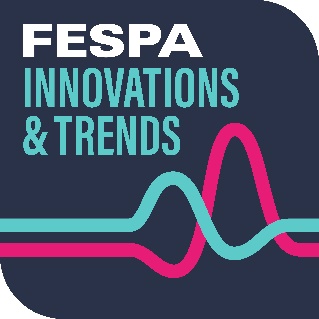 26 April 2021NEW LIVE FESPA VIRTUAL EVENT SERIES HELPS PRINTERS GET FIT FOR RECOVERYFESPA is introducing FIT – FESPA Innovations and Trends, a new series of live virtual events aimed at helping printers plan effectively for their business recovery.The new interactive live online events are each themed around a particular area of technology and applications, giving visitors a focused environment in which to engage with new products and explore trends. The first two events in the series will take place in May and June 2021 and are as follows:Wide Format: 26-27 May 2021Focussing on wide format graphics and the evolving printed décor market, this event will showcase innovations from a range of leading technology, software and substrate suppliers.Gold sponsors include: Durst, highlighting its latest P5 portfolio; EFI, showcasing its new EFI Vutek Q5; HP, showing its new Latex 700 and 800 portfolios; Kornit Digital, explaining how printers can harness its NeoPigment™ inks; Mimaki, presenting its new 100 series of UV, solvent and sublimation printers;  OneVision, highlighting its end-to-end automation suite; and PrintFactory, discussing the benefits of using correct workflow and colour management tools.Other participating suppliers include Ahlstrom-Munksjö, Aleph, Aslan, Avery Dennison, Dataline, Elitron, Fotoba, Hanglory, Kala, Klieverik, Kongsberg, Mactac, Mutoh, Pigment.Inc, PLASTGommet, PONGS, STS Inks and TTS. Printed Clothing: 9-10 June 2021The second FIT event focuses on the textile printing and garment decoration sector, covering direct-to-garment (DTG), screen printing, software and materials.Gold sponsors include: B-FLEX, showcasing its growing heat transfer vinyl portfolio; EFI Reggiani, introducing its integrated offering for digital textile production; Gemini CAD, highlighting its software solutions for fashion designers, manufacturers and e-commerce brands; Kornit Digital, presenting the latest Kornit HD industrial DTG printers; Polyprint, presenting its DTG & Direct-to-fabric (DTF) printers and pre-treatment machines; PrintFactory, highlighting its suite of textile software tools; Roland, introducing a new compact DTG printer; and ROQ, showing its latest innovations in automatic screen printing and hybrid printing.Other exhibitors include technology suppliers INO, Klieverik, Lotus Holland, Melco, Pigment.Inc, Sport PrintLab, Vastex, customised software solution provider Zakeke, and transfer film producer COVEME.Each FIT event will feature a minimum of 16 exhibitors presenting their products and solutions. Visitors will have open access to virtual demonstrations, exhibitor insight and Q&A sessions. Participants can see the full event programme in advance to plan their time, and the online platform makes it easy to join live chats, network via video chat, and schedule timed meetings. FESPA FIT events are free to attend for visitors, but numbers are capped to manage the quality of the interactive experience for printers and suppliers alike. FESPA CEO Neil Felton explains, “Spring is here, and businesses are increasingly focused on their plans for re-invigoration after this hugely challenging year. To plan investments and make informed decisions, printers need to be able to see new products, discover technological developments, and access expert advice on products, applications and avenues for diversification and development. “Speaking to printers across our communities it’s clear that – while their strong preference is to do all of this in a live event setting – there’s a pressing need to access information in a time-efficient way. They want the opportunity to ask questions, take advice, interact with suppliers and nurture relationships with like-minded entrepreneurs. By launching the FIT series of virtual events, we’re supporting our community in the most effective way available until we can meet in the real world again at a FESPA live exhibition.”The events will take place on the digital event hosting platform that was used for the virtual FESPA Global Summit, which took place in January 2021, providing an accessible and easy-to-navigate environment. Visit https://hopin.com/events/fit-wideformat-graphics-decor?code=KV1UkXeKd3KVn7fY8uAcqk0IQ for the detailed FIT wide format event programme and to register as a visitor. For the printed clothing event programme and registration, visit: https://hopin.com/events/fespa-printed-clothing?code=wWiYEfGa07udNZcHwRyj9reJ0 ENDSAbout FESPA  Founded in 1962, FESPA is a global federation of Associations for the screen printing, digital printing and textile printing community. FESPA’s dual aim is to promote screen printing and digital imaging and to share knowledge about screen and digital printing with its members across the world, helping them to grow their businesses and learn about the latest developments in their fast growing industries.   FESPA Profit for Purpose  
Profit for Purpose is FESPA’s international reinvestment programme, which uses revenue from FESPA events to support the global speciality print community to achieve sustainable and profitable growth through four key pillars - education, inspiration, expansion and connection. The programme delivers high quality products and services for printers worldwide, including market research, seminars, summits, congresses, educational guides and features, in addition to supporting grassroots projects in developing markets. For more information visit, www.fespa.com/profit-for-purpose.  Forthcoming FESPA events include: FESPA Mexico, 23 – 25 September 2021, Centro Citibanamex, Mexico City  FESPA Global Print Expo, 12 – 15 October 2021, RAI, Amsterdam, Netherlands European Sign Expo, 12 – 15 October 2021, RAI, Amsterdam, Netherlands FESPA Brasil, 20 – 23 October 2021, Expo Center Norte, São Paulo, Brazil FESPA Eurasia, 2 – 5 December 2021, Istanbul Expo Centre, Istanbul, Turkey Issued on behalf of FESPA by AD Communications For further information, please contact: Imogen Woods 					Simona Jevdokimovaite AD Communications   				FESPA Tel: + 44 (0) 1372 464470         			Tel: +44 (0) 1737 228 169 Email: iwoods@adcomms.co.uk  			Email: Simona.Jevdokimovaite@fespa.com Website: www.adcomms.co.uk 			Website: www.fespa.com 